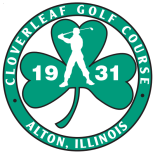 4 Lady Scramble  Sunday May 22nd, 2022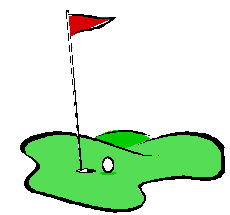 THREE FLIGHTS CASH PRIZES Prize Money Awarded to 25% of the Field !!     12:00 P.M. Shotgun Start      Registration starts at 11:15 AM      >> Optional Flighted Skin Game  << Cash Hole In One Prizes (one prize per hole)             PrizesHole #3 - Cloverleaf Grounds Management                               $250.00Hole #7 - Cloverleaf Golf Course                                                 $250.00Hole #13 - Cloverleaf Golf Course                                               $250.00  Hole #18 - Cloverleaf Grounds Management                              $250.00This is not a fundraiser; all of the money goes back to the players!!Entry Information: Entry Fee: $220.00 per team ($55 per player)Entry Fee includes golf, riding cart & a meal the day of the tournament, a practice round w/cart prior to the tournament, and an additional walking round of golf for a later date.To sign up or for more details call (618) 462-3022Entry Deadline is Sunday May 15th, 2022 No refunds one week prior to event.Cloverleaf Golf Course - 3555 Fosterburg Road - Alton, IL. 62002